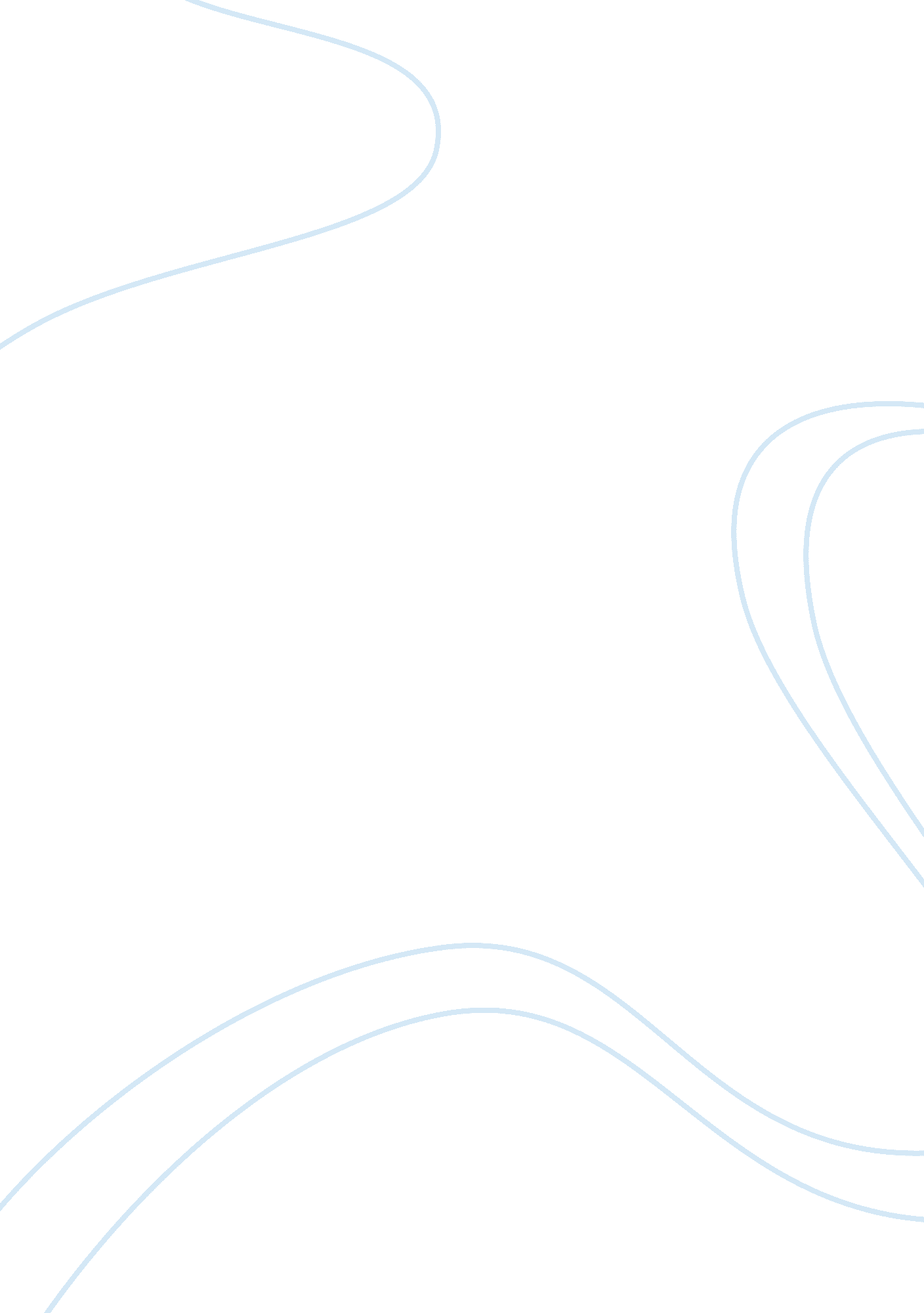 Experiencing difficultiesEducation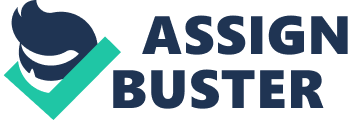 My family has lived in Philadelphia for many years. We have seen people come and go from our lives and we have experienced many difficulties we were forced to face. I want my child to live a successful life so he and his children do not have to face the troubles that I and my ancestors were forced to endure for so long. 
My family needs your help. The life of poverty is not one that I would wish upon my descendants. If I could make a wish it would be that my child would be able to escape from poverty and flourish. Thank you for your time and I will hope that you would select my family to receive your wonderful scholarship. 